作 者 推 荐詹妮·奥菲尔（Jenny Offill）作者简介：詹妮·奥菲尔（Jenny Offill）：著有小说《最后的事情》（Last Things），该书曾被《纽约时报》（The New York Times）评选为年度佳作，更入围《洛杉矶时报》首作奖。詹妮曾同艾丽莎·沙佩尔（Elissa Schappell）联合编辑过两部散文选集，分别是《远离的朋友》（The Friend Who Got Away）和《金钱改变一切》（Money Changes Everything）。詹妮还写过几部童书，其中包括《17件我不能再做的事情》（17 Things I’m Not Allowed to Do Anymore）、《11个失败的实验》（11 Experiments That Failed）和《活泼》（Sparky）。她在皇后大学（Queens University）、布鲁克林学院（Brooklyn College）和哥伦比亚大学（Columbia University）教授写作课程。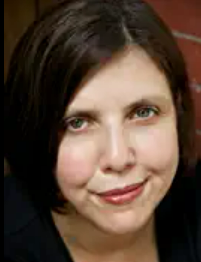 中文书名：《困境》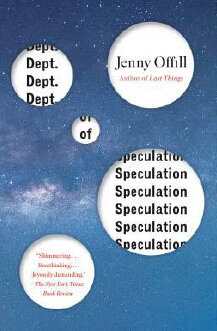 英文书名：DEPT. OF SPECULATION作    者：Jenny Offill出 版 社：Knopf代理公司：Union/ANA/ Susan Xia页    数：192页出版时间：2014年10月代理地区：中国大陆、台湾审读资料：电子稿类    型：大众文学版权已授：德国、法国、巴西、英国、土耳其、荷兰、西班牙、意大利、瑞典、波兰、葡萄牙内容简介：《困境》（Dept. of Speculation）描绘了婚姻。它反思了将我们联系在一起的亲密关系、信任、信仰和学识。詹妮·奥菲尔的女主角，在书中被简称为“妻子”，曾和丈夫交换了印有“猜测部门”邮戳的情书，考虑到生活中所有不稳定的可能性，他们的代码限制了一段长久的关系。在他们面对一系列常见灾祸时，例如啼哭不止的婴儿、摇摇欲坠的婚姻、停滞不前的野心，妻子援引了济慈、卡夫卡、斯多葛派的思想实验和劫数难逃的俄罗斯宇航员，分析了自己所处的困境。当她遭遇家庭生活与艺术追求之间的冲突时，她仔细地反思了母爱强烈而广阔经验和几乎完全毁灭的自我。詹妮·奥菲尔用讽刺又极具冲击的语言缓缓铺陈，家庭生活的爱与残酷展露无遗。异常简练紧凑的《困境》（Dept. of Speculation）由碎片、观察、沉思与不同观点组成，描绘出一段混乱的婚姻。这部小说既扭曲又可怕，像一面龟裂的镜子，向四面八方折射光线——它涉及音乐与文学，科学与哲学，婚姻、母性与不忠；特别是家庭生活中的爱与严酷。它半是哀歌，半是原始的惊叫，既深沉，而又有着出人意料的轻快一面。媒体评价：“詹妮·奥菲尔的《困境》（Dept. of Speculation）同我以往读过的书都不一样。如果我告诉你它风趣、感人而真实；像中子一般紧凑而神秘；它讲述了一个关于爱情和亲子关系的深刻故事，援引济慈、卡夫卡、爱因斯坦、俄罗斯宇航员以及给予1897年家庭主妇的建议，你会相信我并去读一读吗？”----迈克尔·坎宁安（Michael Cunningham）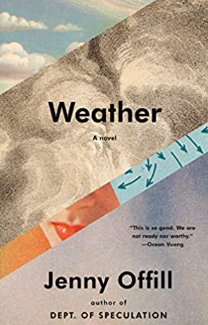 中文书名：《天气》英文书名：WEATHER作    者：Jenny Offill出 版 社：Knopf代理公司：Union Literary /ANA/Susan Xia页    数：待定出版时间：2020年2月代理地区：中国大陆、台湾审读资料：电子稿类    型：大众文学被列入英国Woman’s Prize入围名单内容简介：    莉齐（Lizzie）是一所大学的图书管理员，她曾是该校一名前途无量的研究生。然而，她几年前为了把弟弟从毒瘾的痛苦中解救出来而辍学了。有一天，她的老导师西尔维娅（Sylvia）请她帮个忙。她想让莉齐为她以惹麻烦著称的播客“地狱与高潮”回信。没过多久，她就开始回答起那些问题：左翼人士担心气候变化，右翼人士担心西方文明的衰落。    随着莉齐对灾难心理学和生存主义策略的研究越来越痴迷，她的回答也变得越来越末世风格和精神错乱。《天气》是詹妮·奥菲尔所钟爱的小说《困境》的精彩续篇，它热情洋溢、博学多才、充满智慧和深情。和《困境》一样，它也是一部引人入胜的杰作。谢谢您的阅读！请将反馈信息发至：夏蕊（Susan Xia）安德鲁·纳伯格联合国际有限公司北京代表处北京市海淀区中关村大街甲59号中国人民大学文化大厦1705室邮编：100872电话：010-82504406传真：010-82504200Email：susan@nurnberg.com.cn网址：http://www.nurnberg.com.cn
微博：http://weibo.com/nurnberg豆瓣小站：http://site.douban.com/110577/微信订阅号：ANABJ2002